02.08.2016                                                                                                          № 414 пс. ГрачевкаОб отказе в постановке на учет 
в качестве нуждающегося в жилом помещении         В соответствии с п. 3 ч. 1 ст. 54 Жилищного кодекса Российской Федерации от 29.12.2004 №188-ФЗ и решением общественной комиссии по жилищным вопросам от 27.07.2016  п о с т а н о в л я ю:         1. Отказать Залётовой Марии Юрьевне 24.08.1990 года рождения многодетной семье с составом семьи 4 человека, проживающей по адресу: Грачевский район, с. Ключи, ул. Советская, дом 2 в принятии на учет в качестве нуждающегося в жилом помещении.        2.  Контроль за исполнением настоящего постановления возложить на   и.о. заместителя главы администрации по оперативным вопросам М.Н. Джалиева.        3. Постановление вступает в силу со дня его подписания.Глава района                                                                                      С.А. АверкиевРазослано:  Харитоновой Е.П., Залётовой М.Ю.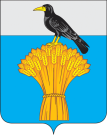  АДМИНИСТРАЦИЯ   МУНИЦИПАЛЬНОГО ОБРАЗОВАНИЯ ГРАЧЕВСКИЙ  РАЙОН ОРЕНБУРГСКОЙ ОБЛАСТИП О С Т А Н О В Л Е Н И Е